МБОУ «Ивановская СОШ»Приказ18.09.2023 г.		                                                            № 61О проведении школьного  этапа Всероссийской олимпиады школьников          В соответствии с Порядком проведения всероссийской олимпиады школьников, утвержденным приказом Министерства просвещения Российской Федерации от 27 ноября 2020 г. № 678 «Об утверждении Порядка проведения всероссийской олимпиады школьников», с последующими изменениями от 14.02.2022 года №73 , от 26.01.2023 года №55 «О внесении изменений в Порядок проведения всероссийской олимпиады школьников»,  а также требованиями  санитарно-эпидемиологических правил СП 3.1/2.4.3598-20 «Санитарно-эпидемиологические  требования к устройству, содержанию и организации работы образовательных организаций и других объектов социальной инфраструктуры  для детей и молодёжи в условиях распространения  новой коронавирусной инфекции (COVID-19)», утверждённых  постановлением Главного государственного  санитарного врача Российской Федерации от 30 июня 2020 года №16 на основании приказа отдела образования, молодежной политики, физической культуры  и спорта от 15 сентября 2023 г № 149    ПРИКАЗЫВАЮ:1.Провести первый этап Всероссийской олимпиады школьников по общеобразовательным предметам   в 4-11 классах в период с 27 сентября   по 27 октября   2023  года, согласно графику (Приложение № 1).3.Назначить школьным  координатором школьного этапа Всероссийской олимпиады школьников в 2023  году Ретюнину Т.Л., методиста школы.4. Утвердить состав жюри школьного этапа всероссийской олимпиады школьников по   общеобразовательным предметам (Приложение № 2).5.Утвердить требования к проведению школьного  этапа Всероссийской олимпиады школьников (Приложение 3)6. Утвердить  отчетные формы.Приложение 1                                                                   к  приказу   от «18» сентября 2023  года № 61  График проведения школьного этапа  Всероссийской олимпиады школьниковПриложение 2                                                                    к  приказу   от «18» сентября 2023  года № 61  Форма протокола  проверки  работ участников школьного этапа  всероссийской олимпиады школьниковПротокол проверки работ участников школьного этапавсероссийской олимпиады школьников 20__/20__ учебного года по _____________    (предмет)Дата заполнения протокола _______________Председатель ЖюриФИО_______________________                                             Подпись_______________________Члены ЖюриФИО_______________________                                             Подпись_____________________ФИО______________________                                                Подпись_______________________ФИО_______________________                                             Подпись_____________________ФИО______________________                                                Подпись_______________________ Заявление  участника  школьного  этапа всероссийской олимпиады школьников  на  апелляцию Председателю оргкомитета школьного этапа всероссийской олимпиады школьников по ___________20__/20_уч.года 
     ученика ____ класса ______________________________(полное название образовательного учреждения)                                                              _________________________________________                                                  (фамилия, имя, отчество)заявлениеПрошу Вас пересмотреть мою работу, __________________________
(указывается олимпиадное задание), так как я не согласен с выставленными мне баллами. Участник Олимпиады далее обосновывает свое заявление_______________________________________________________________________________________________________________________________________________________________________________________________________________________________________Дата                                                                                                           ПодписьПротокол №заседания апелляционной комиссии по итогам проведения апелляции участника школьного этапа всероссийской олимпиады школьников по _______________(предмет)(Ф.И.О. полностью) ученика_______класса _________________________________________________________               (полное название образовательного учреждения)Дата и время  _________________________________________________________________Присутствуют:члены апелляционной комиссии: (указываются  Ф.И.О. - полностью).члены жюри: (указываются  Ф.И.О. - полностью).Краткая запись разъяснений членов жюри (по сути апелляции)______________________________________________________________________________________________________________________________________________________Результат апелляции:1)  оценка, выставленная участнику Олимпиады, оставлена без изменения;2) оценка, выставленная участнику Олимпиады, изменена на _____________;С результатом апелляции согласен (не согласен)  ________ (подпись заявителя)Председатель апелляционной комиссииЧлены жюриФорма  итоговой таблицыРезультаты участников школьного этапа всероссийской олимпиады школьников 20___/20___ учебного года  по ______________ (предмет)Члены жюриПредседатель Оргкомитета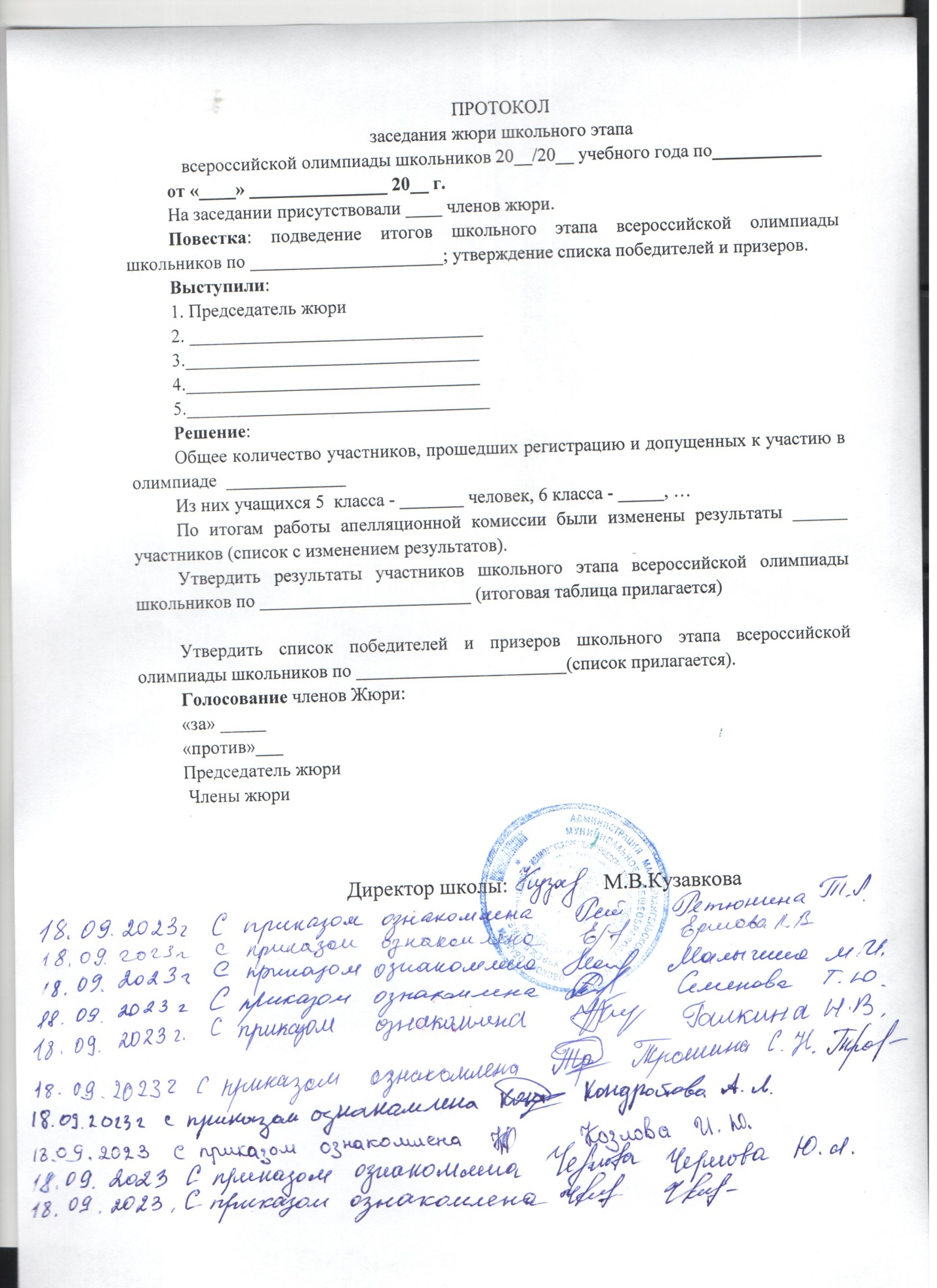 ПредметДатаМесто проведения1 Русский язык  4 кл28.09.2023МБОУ «Ивановская СОШ»2  Математика  4 кл.17.10.2023МБОУ «Ивановская СОШ» (на платформе Сириус)3Русский язык29.09.2023МБОУ «Ивановская СОШ»4Литература 3.10.2023МБОУ «Ивановская СОШ»5Математика18.10.2023МБОУ «Ивановская СОШ» (на платформе Сириус)6Биология11.10.2023МБОУ «Ивановская СОШ» (на платформе Сириус)7Обществознание12.10.2023МБОУ «Ивановская СОШ»8География13.10.2023МБОУ «Ивановская СОШ»9Физика27.09.2023МБОУ «Ивановская СОШ» (на платформе Сириус)10Химия            4.10.2023МБОУ «Ивановская СОШ» (на платформе Сириус)11История 	10.10.2023МБОУ «Ивановская СОШ»12Иностранные языки (английский,   немецкий, )19.10.2023МБОУ «Ивановская СОШ»13ОБЖ20.10.2023МБОУ «Ивановская СОШ»14Физическая культура24.10.2023МБОУ «Ивановская СОШ»15Информатика и              ИКТ25.10.2023МБОУ «Ивановская СОШ» (на платформе Сириус)16Астрономия6.10.2023МБОУ «Ивановская СОШ» (на платформе Сириус)18Технология27.10.2023МБОУ «Ивановская СОШ»ПредметЧлены экспертной группы             Русский язык 4 классРетюнина Т. Л., Кондратова А.Л., Ершова Л.В., Семенова Т.Ю., Галкина Н.В.         Иностранный язык      (английский, немецкий)Ретюнина Т. Л., Белевцева О. В., Малыгина М. И., Семенова Т.Ю., Кузавкова М.В.История ОбществознаниеКузавкова М. В., Челядинова Л. И., Козлова И.Ю., Ретюнина Т.Л., Трошина С.Н.География Кузавкова М. В., Челядинова Л. И., Козлова И.Ю., Ретюнина Т.Л., Трошина С.Н.Русский языкЛитератураКузавкова М. В., Ретюнина Т. Л., Семенова Т. Ю. , Кондратова А.Л., Чернова Ю.Л.ФизкультураРетюнина Т. Л.,  Козлова И.Ю., Острягин С. Н., Малыгина М.И., Трошина С.Н.ОБЖРетюнина Т. Л., Острягин С. Н., Трошина С. Н. , Малыгина М.И.,  Кузавкова М.В. ТехнологияРетюнина Т. Л., Острягин С. Н., Трошина С. Н. , Малыгина М.И.,  Кузавкова М.В.№ п/пФамилияИмяотчествоКоличество баллов, полученное за выполнение  каждого задания Количество баллов, полученное за выполнение  каждого задания Количество баллов, полученное за выполнение  каждого задания Количество баллов, полученное за выполнение  каждого задания Количество баллов, полученное за выполнение  каждого задания Количество баллов, полученное за выполнение  каждого задания Количество баллов, полученное за выполнение  каждого задания Количество баллов, полученное за выполнение  каждого задания Количество баллов, полученное за выполнение  каждого задания Количество баллов, полученное за выполнение  каждого задания Количество баллов, полученное за выполнение  каждого задания Количество баллов, полученное за выполнение  каждого задания Итоговый баллРейтинг (победитель, призер, участник)№ п/пФамилияИмяотчество12345678№ п/пФамилия 
Имя Отчество участникаКлассКоличество 
балловРезультат(победитель/призер)ФИО учителя (полностью)Ф.И.О.Подпись Ф.И.О.Подпись Ф.И.О.Подпись 